МЕЖРАЙОННАЯ ИНСПЕКЦИЯ 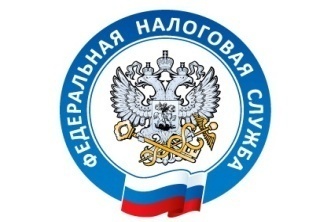 ФЕДЕРАЛЬНОЙ НАЛОГОВОЙ СЛУЖБЫ №22 ПО ЧЕЛЯБИНСКОЙ ОБЛАСТИОб отмене ЕНВД с 01.01.2021 и переходе на иные специальные налоговые режимыВ соответствии с пунктом 8 статьи 5 Федерального закона от 29 июня 2012 года N 97-ФЗ "О внесении изменений в часть первую и часть вторую Налогового кодекса Российской Федерации и статью 26 Федерального закона "О банках и банковской деятельности" положения главы 26.3 части второй Налогового кодекса Российской Федерации (далее - Кодекс) не применяются с 1 января 2021 года.При этом основными направлениями бюджетной, налоговой и таможенно-тарифной политики на 2020 год и на плановый период 2021 и 2022 годов продление действия системы налогообложения в виде единого налога на вмененный доход для отдельных видов деятельности (далее - ЕНВД) не предусмотрено.Система налогообложения в виде ЕНВД не учитывает масштабы экономической деятельности и применяется вне зависимости от размера фактической выручки или дохода налогоплательщика. На момент принятия решения о вводе ЕНВД отсутствовали современные технологии налогового администрирования, в связи с этим было принято решение об исчислении ЕНВД с физических показателей (площадь торгового зала, количество автотранспортных средств, количество работников и т.д.).С развитием цифровых технологий совершенствуется применение контрольно-кассовой техники в режиме онлайн-касс, у налоговых органов появилась возможность контролировать фактически полученный доход, в то время как плательщики ЕНВД по-прежнему исчисляют налог с физических показателей, что приводит к злоупотреблениям со стороны хозяйствующих субъектов.С отменой ЕНВД организации и индивидуальные предприниматели вправе перейти на упрощенную систему налогообложения (далее - УСН), а индивидуальные предприниматели - на патентную систему налогообложения или на уплату налога на профессиональный доход (далее - НПД).Кроме того, Кодексом предусмотрены различные налоговые преференции для налогоплательщиков в зависимости от применяемого специального налогового режима.Законами субъектов Российской Федерации могут быть установлены налоговые ставки по налогу, уплачиваемому в связи с применением УСН с объектом налогообложения в виде доходов, в пределах от 1 до 6 процентов в зависимости от категорий налогоплательщиков и видов предпринимательской деятельности (пункт 1 статьи 346.20 Кодекса).На основании пункта 2 статьи 346.20 Кодекса законами субъектов Российской Федерации также могут быть установлены дифференцированные налоговые ставки для налогоплательщиков, применяющих УСН с объектом налогообложения в виде доходов, уменьшенных на величину расходов, в пределах от 5 до 15 процентов в зависимости от категории налогоплательщиков.Дополнительно Инспекция информирует:           Постановлением Законодательного собрания  Челябинской области  от 28 мая 2020 года № 2398 принят Закон Челябинской области № 156 – ЗО от 01.06.2020 «О внесении изменений в Закон Челябинской области «Об установлении налоговой ставки при применении упрощенной системы налогообложения на территории Челябинской области».